IV Ogólnopolski Maraton ATOL BIKE MTB o PUCHAR MINISTRA SPORTU i NAGRODY BURMISTRZA KRAŚNIKA- 3 września 2017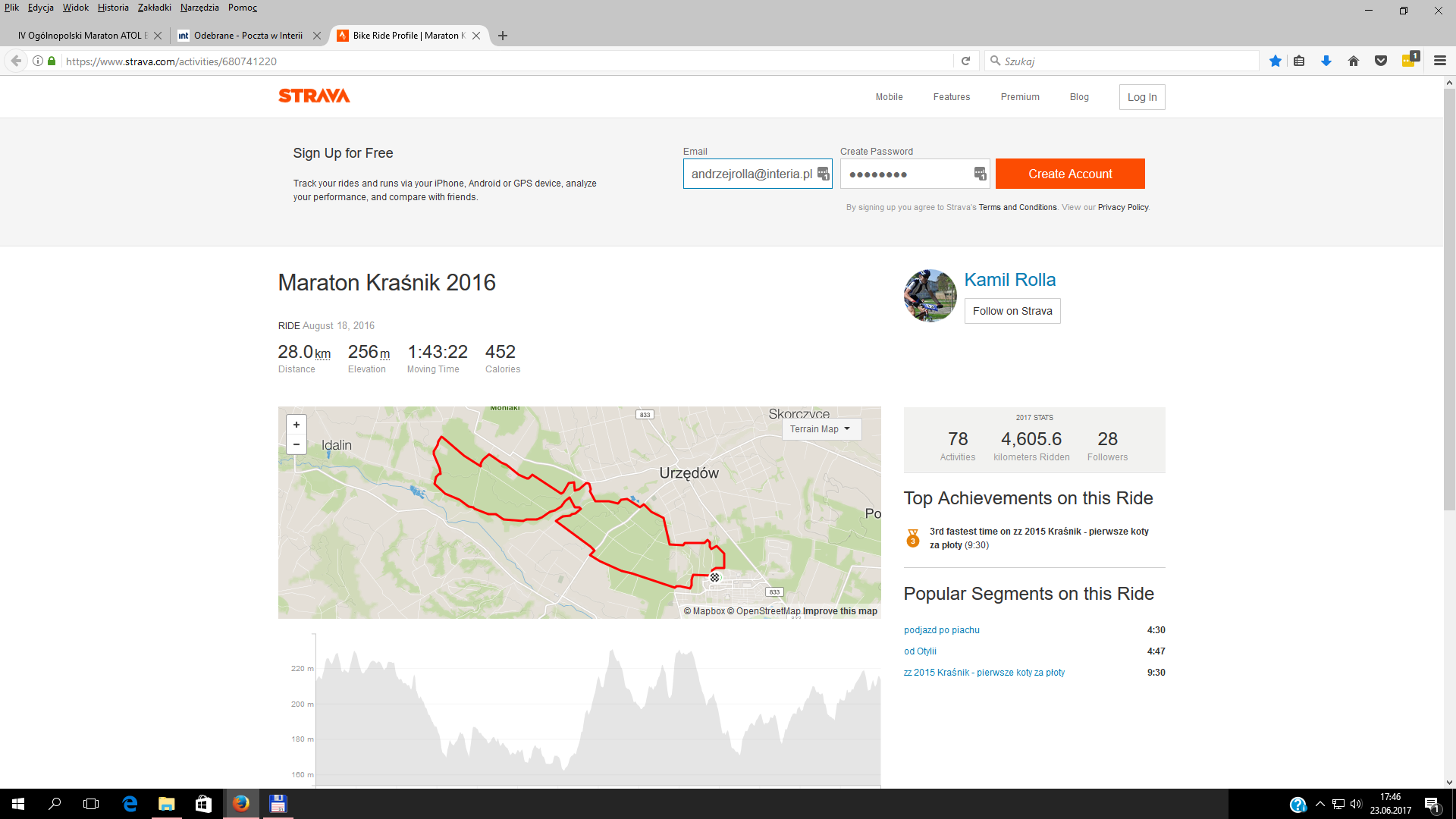 